Freedom of Information Act (FOIA) Request – 1709122011Thank you for your request in which you asked for the following information from the Ministry of Justice (MoJ):  1. How many offenders receiving a community sentence in 2015 were (a) first time offenders, (b) had 1 – 2 previous cautions/convictions (c) 3-6 previous convictions/cautions (d) 7- 10- previous convictions/cautions (e) 11-14 previous convictions/cautions, (f) 15 or more previous convictions/cautions, (g) 50 of more convictions and (h) 100 or more convictions? 2. How many people received (a) 4, (b) 5, (c) 6, (d) 7, (e) 8, (f) 9, (g) 10 or more police cautions in 2015? Please provide information in a similar format to that of previous answer [FOI/79043]. 3. From within the group of people who had 10 or more police cautions please provide the number of cautions received in 2015 by the person who received the most cautions in 2015? How many convictions/cautions does this person have in total? What was the offence for that latest caution and in which police area was that caution issued? 4. In relation to a Parliamentary Answer [13794] given on 13/9/10: Column 838W you provided two tables showing the number of offenders given non-custodial sentences for each year broken down by the number of previous convictions that person had (table 1) and the number of people sentenced to custody for the first time broken down by number of previous convictions (table 2). Could you please provide figures on the same basis as the Parliamentary answer but for 2015? 5. If it is possible to answer the same questions 1-4 but in relation to the 2016 year then please provide them as well.Your request has been handled under the FOIA.I can confirm that the MoJ holds the information that you have requested and I have provided it attached.Table 1 shows the number of offenders in England and Wales who received a community sentence in 2015 and 2016, by number of previous convictions or cautions.Table 2 shows the number of offenders in England and Wales who received a police caution in 2015 and 2016. There were no offenders who received 10 or more police cautions in either year.Table 3.1 shows the number of offenders in England and Wales who received a non-custodial sentence for an indictable offence in 2015 and 2016, by the number of previous convictions.Table 3.2 shows the number of offenders in England and Wales who received a first immediate custodial sentence in 2015 and 2016, by the number of previous convictions.Sentencing in individual cases is entirely a matter for our independent courts, taking into account all of the circumstances of the case. They are also obliged to follow the sentencing guidelines, which are issued by the independent Sentencing Council.Yours sincerely Justice Statistics Analytical Services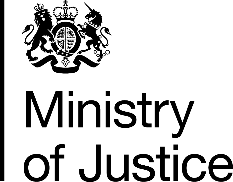 Data Access & Compliance UnitMinistry of Justice102 Petty France LondonSW1H 9AJdata.access@justice.gsi.gov.ukJanuary 2018